Ул.”Независимост” № 20, централа: 058/600 889; факс: 058/600 806;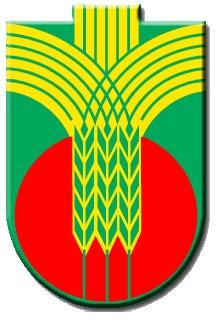 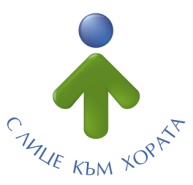 e-mail: obshtina@dobrichka.bg; web site: www.dobrichka.bgСЪОБЩЕНИЕна община ДобричкаНа основание чл. 6, ал. 10, т. 1 от Наредба за условията и реда за извършване на оценка на въздействието върху околната среда (ОВОС), от 20.11.2023 г. е открит обществен достъп до инвестиционно предложение за: „Изграждане на търговски обект и пътна връзка“, свързано с изработване на Подробен устройствен план-план за застрояване (ПУП-ПЗ) в обхвата на ПИ 14684.61.1, земеделска територия, с площ 7001 кв.м, НТП „Нива“, с. Генерал Колево, общ. Добричка, обл. Добрич, с цел отреждането на имота за „обществено обслужване“ и изработване на Подробен устройствен план-парцеларен план (ПУП-ПП) за елементите на техническата инфраструктура извън границите на урбанизираните територии – Пътна връзка с републиканската пътна мрежа за ПИ №14684.61.1, през ПИ №14684.61.5 – селскостопански, горски ведомствен път в землището на с. Генерал Колево, общ. Добричка, обл. Добрич“ Инвестиционното предложение е с възложител: НЕДКО НЕДКОВ.Документацията е на разположение на интересуващите се всеки работен ден в период от 20.11.2023 г. до 04.12.2023 г. вкл. в: сградата на Община Добричка, град Добрич, ул."Независимост" № 20, етаж 2, стая 212, от 08.00 до 12.00 и от 13.00 до 17.00 часа, както и на интернет страницата на общината.За контакти, подаване на забележки, разяснение, възражения, писмени становища и мнения се приемат в: РИОСВ, гр. Варна, ул. „Ян Папах" №4, e-mail: riosv-vn@riosv-varna.bg, и община Добричка, ул. „Независимост" №20, e-mail: obshtina@dobrichka.bg.